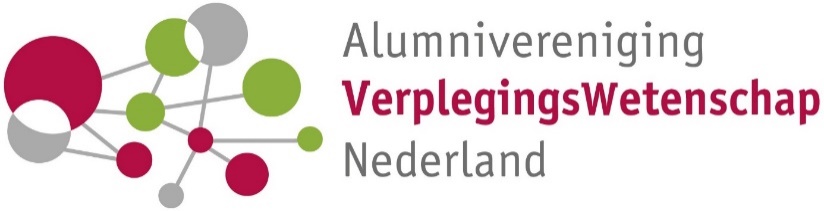 Programma werkconferentie 7 nov. 2019 “Verplegingswetenschapper op de kaart”Locatie: Bartholomeus Gasthuis, Lange Smeestraat 40, 3511 PZ Utrecht.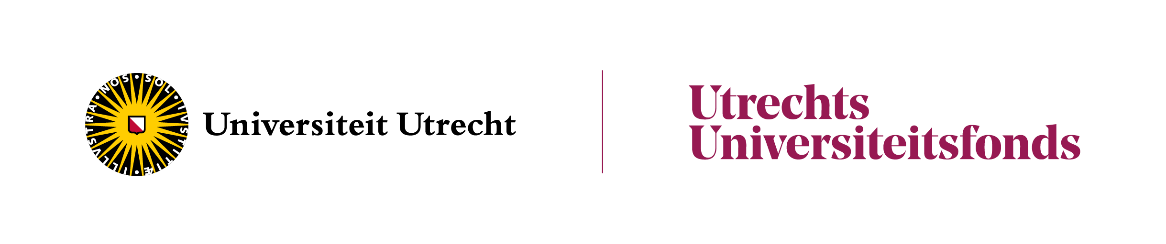 TijdstipProgramma17.45-18.00Ontvangst (inclusief broodjes)18:00-18:10Opening werkconferentie drs. D. Bierlaagh voorzitter Alumnivereniging verplegingswetenschap Nederland18.10-18.40De positie van de verplegingswetenschapper: de toekomst begint nuPresentatie over recent onderzoek naar de positie van de verplegingswetenschapper door: prof. dr. M. Schuurmans 18.40-19.45Het ontwerpen van een roadmapWerksessie: hoe te komen tot het optimaal benutten van alle rollen waartoe de verplegingswetenschapper is opgeleid en beschreven staat in de Karakteristiek. 19.45-20.45Panel discussieDiscussie over de uitkomsten van de ontworpen roadmaps vanuit het perspectief van verschillende werkvelden en verschillende stakeholders met: prof. dr. M. Schuurmans (Chair nursing science UU), dr. A.I.M.C. Wydoodt (bestuurder ETZ), drs. C.A.M. Mulder (manager zorg UMCG), A. Oosterhuis MSc (bestuurder Wijkverpleegkundig genootschap).20.45-21.00VervolgstappenSamenvatting  uitkomsten van de werkconferentie en vaststellen van de vervolgstappen door: drs. D. Bierlaagh21.00-21.30 Informele borrel